PLANO DE TRABALHO DE ESTÁGIO DE DOCÊNCIA    ______________                                                          ___________________                   Assinatura Estudante                                                      Assinatura do Orientador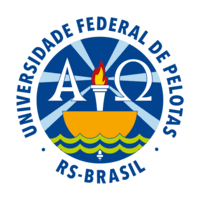 UNIVERSIDADE FEDERAL DE PELOTASFaculdade de Agronomia Eliseu MacielPrograma de Pós-Graduação em Desenvolvimento Territorial e Sistemas Agroindustriais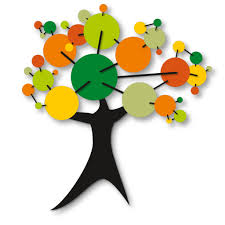 IDENTIFICAÇÃOData: Estudante: Matrícula:Orientador: IDENTIFICAÇÃO DA DISCIPLINANome: Nr. Créditos:Código:  Ementa: Professor regente: Semestre:JUSTIFICATIVADescrever como a disciplina contribui para as linhas de pesquisa do programa.ATIVIDADES PLANEJADAS